¿POR QUÉ VIRGINIA NECESITA UN SISTEMA UNIFICADO DE MEDICIÓN Y MEJORAMIENTO? La financiación pública para la primera infancia sirve a nuestros bebés, niños pequeños y niños en edad preescolar más vulnerables. Necesitamos un sistema que: capacite a cada educador con comentarios, apoyo y recursos individualizados para mejorar continuamente como profesionales; equipe a cada líder para apoyar la mejora continua a través del acceso a información a nivel de aula y recursos alineados; alinee los recursos de preparación y desarrollo profesional para abordar las necesidades de cada líder, educador y niño; y ofrezca a cada familia una opción de calidad que se ajuste a sus necesidades, entonces, nuestros niños más vulnerables prosperarán, con oportunidades para que todos los niños desarrollen las habilidades necesarias para estar listos para la escuela. ¿QUÉ ES EL VQB5? En respuesta a la legislación de unificación estatal, la Junta de Educación de Virginia ha desarrollado y aprobado un nuevo Sistema Unificado de Medición y Mejoramiento, llamado Sistema de Calidad Unificado desde el Nacimiento hasta los Cinco Años de Virginia (Virginia Quality Birth to Five System, VQB5). El Departamento de Educación de Virginia (Virginia Department of Education, VDOE) trabajó con una variedad de partes interesadas y comunidades para desarrollar el nuevo sistema VQB5 que se enfoca en la calidad de todas las aulas para bebés, niños pequeños y preescolares financiadas con fondos públicos y apoya a las familias para elegir programas de calidad en diferentes tipos de programas. ¿QUIÉN ESTARÁ OBLIGADO A PARTICIPAR EN EL VQB5?Para el otoño de 2023, todos los programas financiados con fondos públicos deberán participar en el VQB5 con calificaciones compartidas públicamente en el otoño de 2024. En Virginia, esto incluye:Iniciativa preescolar de Virginia (VPI)Educación especial de primera infancia (ECSE)Preescolar Título IHead Start/Early Head StartCentros de cuidado infantil y hogares familiares diurnos que participan en el programa de subsidio de cuidado infantil.Se pueden encontrar detalles adicionales de participación en las Preguntas frecuentes sobre la participación en el VQB5. Los programas de primera infancia que no reciban fondos públicos tendrán la opción de participar.¿CÓMO FORTALECERÁ EL VQB5 EL SISTEMA DE PRIMERA INFANCIA DE VIRGINIA?El sistema unificado del VQB5 ayudará a construir un sistema de educación y cuidado temprano más sólido en la Mancomunidad. VQB5...Proporcionará datos útiles para educadores y partes interesadasAlineará y fortalecerá la infraestructura para apoyar el mejoramiento de la calidadPermitirá la colaboración entre los tipos de programasProfundizará la participación familiar al hacer que la calidad del programa sea comprensible y comparableDemostrará el impacto positivo de la primera infancia para aumentar la inversión en una atención de calidad.¿CUÁNDO ESTARÁ ESTABLECIDO EL NUEVO SISTEMA?El VDOE está trabajando con una variedad de partes interesadas para comenzar a implementar y escalar el VQB5. Esto incluye la implementación de dos años de práctica como se muestra en el cronograma a continuación.  (Todos los programas tienen la oportunidad de participar en al menos un año de práctica). ¿QUÉ SE MIDE EN EL VQB5? El VQB5 se enfoca en dos medidas de calidad: Interacciones y el plan de estudio. Interacciones: Las interacciones maestro-niño se miden utilizando el Sistema de puntuación de evaluación del aula (Classroom Assessment Scoring System, CLASS). CLASS es una herramienta de observación que analiza múltiples aspectos apropiados para la edad de las interacciones entre maestros y niños que apoyan el aprendizaje y el desarrollo de los niños. Plan de estudio: Como primer paso para apoyar el uso del plan de estudio en todos los programas, el VQB5 reconoce los programas que usan un plan de estudio aprobado en al menos un salón de clases. ¿CÓMO PUEDEN PREPARARSE LOS PROGRAMAS PARA EL VQB5? La mejor manera de prepararse para el VQB5 es participar en los "años de práctica". Los años de práctica permiten a los maestros y líderes de programas aprender sobre el nuevo proceso de medición e identificar fortalezas y áreas específicas para mejorar. Los resultados del programa se compartirán con los líderes del programa solo con fines informativos. La información sobre las actividades del año de práctica y los recursos útiles para los líderes del programa están disponibles en el sitio web Medición y mejora de la calidad (VQB5). ¿CUÁLES SON LOS BENEFICIOS DE PARTICIPAR EN EL VQB5? Los programas que participen en los años de práctica del VQB5 podrán:Recibir comentarios sobre las interacciones entre el maestro y el niño en cada salón de clases para bebés, niños pequeños y preescolares, incluidos los hogares familiares diurnosAcceder a apoyos de mejora, capacitación y recursos para apoyar las interacciones y el plan de estudio. Recibir incentivos financieros por la participación de ciertos maestros elegibles a través de RecognizeB5.Para participar en el VQB5, comuníquese con su Ready Region local. Se pueden enviar otras preguntas o comentarios a vqb5@doe.virginia.gov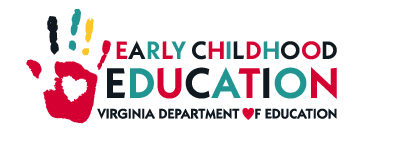 VQB5: RESUMEN DEL SISTEMA UNIFICADO DE MEDICIÓN Y MEJORAMIENTO DE VIRGINIAVQB5: RESUMEN DEL SISTEMA UNIFICADO DE MEDICIÓN Y MEJORAMIENTO DE VIRGINIA2021-2022El año de práctica 1 del VQB5 (finalizado en junio de 2022)Más de 1450 programas participaron a través de la Subvención de Desarrollo Preescolar2022-2023El año de práctica 2 del VQB5 - Registro del 1de agosto al 16 de septiembre, 2022Participación disponible a través de Ready Regions (disponible para el 100 % de los programas)2023-2024El año 1 del VQB5 comienza en agosto de 2023Todos los programas financiados con fondos públicos requeridos para participar, incluido el subsidio para el cuidado infantil, VPI, Head Start, Educación especial de la primera infancia. Los perfiles de calidad del sitio del año 1 se compartirán públicamente en el otoño de 2024